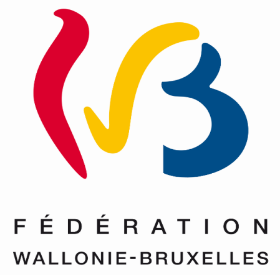 Contact : pci@cfwb.beLabel PCI 2021Rapport de justification année 2022-2023Modèle conventionnelCe modèle de rapport couvre les activités et les dépenses réalisées entre le 1er septembre 2022 et le 31 août 2023. Il est disponible au téléchargement sous format Word sur https://pci.cfwb.be/financer-son-projet/label/ ou sur demande à adresser par courriel à pci@cfwb.be.1. Coordonnées1.1 Identification du bénéficiaire1.2 Personne de contact – actualisation des données si nécessaire2. Montant de la subventionLa subvention annuelle accordée au titre de label PCI s’élève à ……………. euros.3. Description du projet réalisé3. Actions et résultats3.1 Décrivez les actions concrètes que vous avez menées en 2022-2023 grâce à la subvention octroyée et conformément à votre convention de labélisation :Soyez synthétiques et complet. Mentionnez notamment : les activités (nature, volume) et les productions réalisées au cours du projet, son calendrier, les partenaires qui y ont été associés, les suites auxquelles il donne lieu.Donnez des indications sur le public que vous avez touché, sur le nombre de participants, sur l’implication active des participants, etc.3.2 Expliquez les résultats obtenus en 2022-2023 conformément à votre convention de labélisation et aux indicateurs d’évaluation qui y sont mentionnés.(En fonction des objectifs contenus dans la convention du projet)Mentionnez les difficultés rencontrées, les enseignements pour la suite de votre projet et/ou les dynamiques qu'il a pu initier.3.3 Détaillez les perspectives pour votre projet pour 2022-2023 et, le cas échéant, pour conclure votre convention.4. Aperçu détaillé des dépensesIndiquez pour chaque dépense imputée à la subvention : la référence de la pièce justificative dans le livre de compte de votre organisationla date de la pièce justificativele libellé de la dépense (le compte de charge du plan comptable de votre organisation). Par ex. : fournitures de bureaux, frais postaux, loyer, etc.le montant de la dépense, TVA comprise. ATTENTION : une pièce justificative ne pourra être admise que si elle est correctement introduite dans votre comptabilité. Le n° de référence renseigné dans la 1ère colonne en atteste. Si votre projet a fait l’objet d’un cofinancement, veuillez n’indiquer que les dépenses prises en charge par le PCI.5. AnnexesIndiquez la liste des traces et des documents liés à votre projet, que vous joignez au présent rapport.6. Déclaration sur l’honneurJe soussigné(e) :Nom : Prénom : légalement autorisé(e) à engager l'organisation bénéficiaire,certifie sur l'honneur l'exactitude des informations reprises ci-dessus ;m'engage à respecter la loi du 16 mai 2003 fixant les dispositions générales applicables aux budgets, au contrôle des subventions et à la comptabilité des communautés et des régions ainsi qu’à l’organisation du contrôle de la Cour des comptes.Date : Signature : N° du dossier Nom de l’organisation Intitulé du projetNom, PrénomFonctionTéléphoneCourrielN° de la pièce comptable pour votre organisationDateLibellé détaillé de la dépense (objet, destinataire)Montant TVACTOTAL